Багрова О. В.ПРО ЗМЕНШЕННЯ РОЛІ ОФШОРІВ В ЕКОНОМІЦІ УКРАЇНИВесь час незалежності для України актуальним є питання так званих «офшорних зон». Це – одна з головних економічних проблем країни. Адже ми маємо можливість продавати товар або послугу в офшорну зону за однією ціною, а потім продати його ж за реальною вартістю та отримати прибуток, який можна використати для наповнення держбюджету. Але в нашій країні, на жаль, ця система досі не працює – практика державних продажів в офшор не розвинена. Таким чином, бюджет країни втрачає значні кошти, а економічний потенціал відносно офшорів реалізується не в повній мірі.Отже, для початку необхідно розібратися, про що взагалі йде мова. Офшорні зони - це країни, міста або райони, в межах яких для компаній нерезидентів створюються особливі умови реєстрації та подальшої діяльності. Іншими словами, це центри бізнесу, пов'язані із зменшенням або повним виключенням оподаткування доходів іноземних осіб, що створюють холдинги в цих центрах при мінімальному втручанні держави. У неофіційних колах їх називають «податковий рай».Для України найбільш гостро ця проблема постала в кінці 90-х, у зв'язку з укрупненням приватного бізнесу, але залишається актуальною і донині. Її можна розглядати як з боку держави: експлуатується сировинна та ресурсна база України, при цьому податкові відрахування до бюджету не надходять, відповідно економіці наноситься збиток; так і з боку приватного капіталу: підприємці не отримують підтримку і захист з боку державної влади, звичайно при такій постанові питання вони не бачать сенсу бути спонсором соціальних ініціатив.Разом з цим, вивід українських компаній з офшорів - це відмінна можливість акумулювати капітал для покращення економічної ситуації, наповнення держбюджету, створення нових робочих місць, розвитку інноваційних технологій та інше.Варіантом вирішення такої ситуації може служити прийняття закону аналогічного Controlled Foreign Company (CFC) Rules (США) (правила, що регулюють відносини між резидентами США і компаніями, зареєстрованими в офшорних зонах), який регулював би діяльність іноземних компаній. Як варіант вирішення питання, можна зобов'язати всі українські компанії розкривати інформацію про кінцевих власників акцій, які ховаються в офшорних зонах. Таким чином, якщо ми дійсно прагнемо до мінімальної та ефективної системі оподаткування, то, на мій погляд, влада повинна зробити акцент, у першу чергу, на створенні сприятливого інвестиційного клімату, що дозволить призупинити вивезення капіталу і дасть можливість бізнесу розвиватися в межах нашої країни. На даний момент ми спостерігаємо, як створюється підвищений тиск на «офшори», посилюється податковий гніт в спробі заповнити прогалини в бюджеті і виконати соціальні зобов'язання перед соціально незахищеним класом.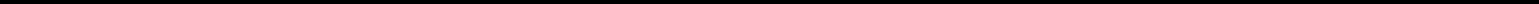 Робота виконана під керівництвом доц. каф. Менеджменту Юхнова Б. Ю.